«РЕСУРСНЫЙ ПАКЕТ» _____________________________________________________(наименование МО/ школы)ПРОСЧИТЫВАЕМ РИСКИ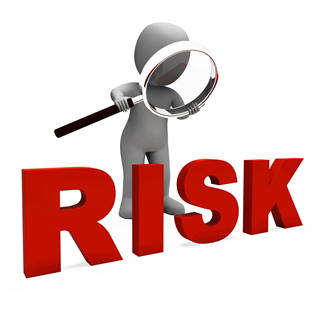 Анализ рисков полезен при планировании проектов: он помогает увидеть и нейтрализовать наступление потенциальных проблем. Чтобы провести анализ риска, вы должны распознать потенциальные угрозы, с которыми можете столкнуться, а затем оценить вероятность наступления нежелательного события. Продумайте и запишите ответы на вопросы.Определяем сильные позицииРанжируем сильные стороныОпределяем содержание деятельности в условиях партнерстваОпределяем содержание деятельности в условиях партнерстваСильные стороны в деятельности школы, позволяющие достигать стабильных (высоких) результатов Что может предложить школа школе?Что можем передать школе - спутнику?Как можем передать?1.2.3.4.5.6.7.8.9.10.….1.Управление:Преподавание:Образовательная среда:1.2.3.4.5.6.7.8.9.10.….2.Управление:Преподавание:Образовательная среда:1.2.3.4.5.6.7.8.9.10.….3.Управление:Преподавание:Образовательная среда:1.2.3.4.5.6.7.8.9.10.….4.Управление:Преподавание:Образовательная среда:1.2.3.4.5.6.7.8.9.10.….5.Управление:Преподавание:Образовательная среда:1.2.3.4.5.6.7.8.9.10.….6.1.2.3.4.5.6.7.8.9.10.….7.1.2.3.4.5.6.7.8.9.10.….8.1.2.3.4.5.6.7.8.9.10.….9.1.2.3.4.5.6.7.8.9.10.….10.1.2.3.4.5.6.7.8.9.10.….…ВопросОтветПочему может не случиться межшкольное партнерство?Почему может не случиться межшкольное партнерство?Почему школы-спутники могут согласиться или отказаться выстраивать партнерские отношения?Какая польза для той и другой стороны (для школы-лидера/донора и школы-спутника)?Что может помешать установлению этих отношений?Как школа-лидер/донор будет осуществлять деятельность?Как школа-лидер/донор будет осуществлять деятельность?Кто в школе будет координировать эту деятельность?Будет ли стимулироваться деятельность школы?Если нет, как они совершат честный обмен (продумайте обменные процессы)?